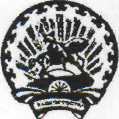 башҡортостан республикаһыишембай районымуниципаль районымәғариф идаралығымуниципаль ҡаҙна учреждениеһы(бр ишембай районы мр ми мҡу )муниципальное казенное учреждение управление образования муниципального района ишимбайский районреспублики башкортостан(мку уо мр ишимбайский район)БОЙОРОҡ								ПРИКАЗ 14 май 2020 й.			№668			 14 май 2020 г.Ишембай ҡ.								г. ИшимбайОб организации участия обучающихся 11 классов и их родителей в серии вебинаров Согласно информационному письму Министерства образования  и науки Республики Башкортостан от 12.05.2020г. № 07-09/185 Государственное автономное учреждение дополнительного профессионального образования Институт развития образования Республики Башкортостан (далее-ИРО РБ) проводит серию вебинаров для обучающихся и родителей (законных представителей) по психологической подготовке к единому государственному экзамену (далее-ЕГЭ). На основании вышеизложенного, п р и к а з ы в а ю:Руководителям образовательных организаций организовать участие обучающихся 11 классов и их родителей в  вебинарах 19, 26 и 28 мая в 16.00 ч. по тематике:1. «Как помочь старшеклассникам подготовиться к успешной сдаче ЕГЭ» (вебинар для родителей  (законных представителей);2.«Как успешно сдать ЕГЭ» (семинар-практикум для обучающихся)3. «Психологические особенности подготовки детей к сдаче экзаменов»(вебинар для обучающихся) Ссылка для входа на мероприятия: https://www.yutube.com/channel/UCc2igW5TQ6c2GmtjC2I_K9w/liv.Руководителям образовательных организаций обеспечить контроль за посещением  вебинаров обучающимися.Контроль за исполнением данного приказа возложить на главного инспектора МКУ УО Мастрюкову Л.И.Начальник 							И.И. ИсмагиловКопия вернаДелопроизводитель Приложение к приказу МКУ УОот .05.2020г. №